Общество с ограниченной ответственностьюМИРОСЛАВИЕ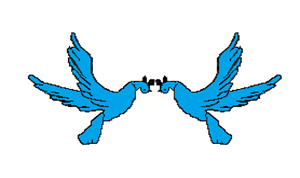 ______________________________________________________________________________________________ОГРН 1137746994373, ИНН 7718953235, Юридический адрес: 125599, г. Москва, ул. Бусиновская горка 2E-mail: miro_slavie@bk.ruТел. +7-916-123-55-03 Никитаmiroslavie.com  Все Цены указаны на МОСКВЕ с НДС.Наименование товарапроизводитель (страна)цена за 1/кгкол-во в  упаковкеСВИНИНАСВИНИНАСВИНИНАСВИНИНАСВИНИНАКорейка н/к SearaБразилия21815-20кгКорейка б/к Бразилия28515-20кгКарбонад Ближние горки/АгробелогорьеРоссия22015-20кгВырезка РФ27018-20кгЛопатка без кости (Seara)Бразилияожид.18-20кгЛопатка без кости  Чили24118-20кгЛопатка  без кости  Россия18415-25кгЛопатка без кости Грудинка б/к Россия16515-25кгШея без кости  Бразилия32020-25кгШея без кости (UPISA)Парагвайожид.20-25кгШЕЯ РОССИЯ  РОССИЯ28820-25кгШея АгробелогорьеожидОкорок  без кости (Adell)Бразилияожид.15-25кгОкорок  без кости Чилиожид.15-25кгОкорок без кости РФ198Окорок  Без Кости МираторгРФ19915-25кгНожки Россия3810кгУшкиРоссия15010кгПочкиРоссия6410кгПеченьРоссия9518кгСердцеРФ15510кгРулькаАргентинаожидРебро деликатесноеРоссия10кгРебро  Ближние Горки  ( Деликатесное )24010кгГОВЯДИНАГОВЯДИНАГОВЯДИНАГОВЯДИНАГОВЯДИНАВырезка РФ85011кгТолстый край(chuck)Парагвай31520-25кгЛопаточная часть(chuck) Россия31220-25кгЛопатка б/к (blade)Парагвай32220-25кгЛопатка б/к (blade) Россия31420-25кгПодбедерок(Silverside) 23 заводАргентина/Парагвай39720-25кгПодбедерок(Silverside) ГОСТРоссия34520-25кгОгузок (Topside) 23 заводПарагвай41020-25кгОковалок(Knuckle) Парагвай42520-25кгОковалок(Knuckle) (ГОСТ (Детское питание) Россия38820-25кгГовядина 1 сорт  ГОСТРоссия32020-25кгПеченьИмпорт13510-20кгРубец Беларусь16510-20кгЯзык Аргентина, Уругвай/32510кгНожкиРоссия10кгСердце Аргентина15810кгГовядина на кости (полутуши) БЫКРФ120кг.БАРАНИНАБАРАНИНАБАРАНИНАБАРАНИНАБАРАНИНАОкорок без кости Новая Зеландия65620-25кгКаре баранина (4 ребер)Россияожид.15-20кгКаре ягненка  (4 ребер)Россияожид15-20кгБаранина туша под заказДагестан/Молдоваожид.15-20кгКРОЛИККРОЛИККРОЛИККРОЛИККРОЛИККролик, тушка Чехияожид.20кгКролик ножки Китай10кгКролик филе Китай20кгГУСЬГусь  тушкаРоссия6-8кг.ПЕРЕПЕЛКА 160 гр!!350-380Россияцена за кгУТКАУтка тушка 1с. потрошеная фирменный  пакет  Россияожид.6-8кг.Половинка утки на лотке Россияожид6-8кг.Окорочок утки на лоте Россия4906-8кг.Грудка на кости на лотке Россияожид6-8кг.Филе грудки на лотке Россияпод заказ6-8кг.Крыло на лотке Россия6-8кг.ИНДЕЙКАПечень Индейки (мон)Пава-Пава6-8кг.Филе бедра индейки (мон)Казахтан / РФ28710кгФиле грудки индейки (мон)Казахстан/ РФ27710кгЖелудок индейки (мон)Индилайт под заказ10кгГолень индейки (монолит)Россия10кгТушка ИндейкиОбрезь индейкипод заказПТИЦАПодложка под запросТушка «Черкизово»,   под заказРоссия1103- 5кгТушка  Ресурс Россия11212кгТушка «Приосколье»Россия10913кг Тушка фирм пакет Россия10413кгБедро на подложке «Приосколье» Россия1199кгБедро на подложке «Зферма»Россия1109кгБедро монолит Россия1049кгБедро монолитРоял Фуд1049кгГолень на подложке «Петруха»Россия13710кгГолень на подложке «Зферма»Россия13210кгГолень Монолит Черкизово «Черкизово»Россия12710кгГолень  монолитРоял Фуд12610кгГолень лоток Байсад145Грудка на подложке «Приосколье»Россия1509кгГрудка на подложкеРоссия9кгГрудка на подложке «Черкизово»Россия9кгГрудка Монолит Роял Фуд1209кгКрыло на подложке «Приосколье» Россия9кгКрыло на подложке «» Россия9кгКрыло на подложке «Ситно»/ЗфермаРоссия1459кгКрыло (монолит ЕЛОЧКА) Роял Фуд1309кгОкорочка б/к б/к( Филе окорочка без кожи)Роял Фуд19010 кг.Окорочка б/к ( Филе окорочка с кожей)Роял Фуд16510 кг.Окорочка ИмпортАргентина/Бразилия15кг.Окорочка монолит Роял Фуд10815кгОкорочка РЕСУРС ( от 20 тон ) Россия10412кгОкорчка без хребтаРФ13310кгМИКС (филе, голень, крыло) «Петруха»155Беларусь10кгФИЛЕ БЕДРАна лотке «ПЕТРУХА»РОССИЯ13кг.Филе на подложке  «Приосколье»Россия16512кгФиле Окорочка Роял ФудРоссия16512кгФиле Бедра Роял Фуд Россия20512кгФиле  Монолит Собственное производство зам.Роял Фуд15015кгФиле грудки охлажденноеРоял Фуд15кгШаурма  из целой тушки                 ФАСОВАННАЯ ПО 2КГРоял Фуд10кгШаурма из целой тушки                   монолитРоял Фуд14810кгШАУРМА КУРИНАЯ ГОСТ          (кубышки) для переработки Роял Фуд10кгЖелудки на подложке  «Приосколье»Россия9кгЖелудок Роял ФудРоссия859кгСердце  «Благояр»Россия9кгСердце  «Черкизово»Россия9кгПечень Россия859кгПечень Благочр Россия9кгКожа куриная44Каркас куриные30Трубка ОВОЩИЦены по Запросу"МЕКСИКАНСКАЯ" Смесь овощная фасованная"ЛЕЧО" Смесь овощная фасованная"РАТАТУЙ" Смесь овощная фасованнаяКапуста брокколи замороженная 1000г.Шампиньоны резаные заморож. 1000гФасоль стручковая замороженная фасованнаяМалина с/мЕжевика с/мКлюква с/мСмородина черная с/мКлубника с/мЧерника с/мГорошек зеленый с/мОпята с/мЛук кубик с/м вес., коробка 10 кгКартофель соломка с/м вес., коробка 10 кгМорковь соломка с/м вес., коробка 10 кгКабачки с/м вес., коробка 1-5 кгПетрушка с/мУкроп с/мТак же в наличие другой ассортимент овощей по запросу .